بسمه تعالی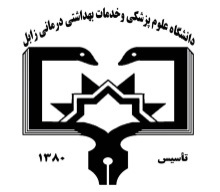 دانشگاه علوم پزشکی و خدمات بهداشتی درمانی زابلدانشکده پرستاری و ماماییگواهی طرح آموزش آبشاری ------------------------------------------------------------------------------مدیر محترم گروه پرستاری داخلی و جراحی جناب آقای/سرکار خانمبا سلام احتراماً، بدین وسیله گواهی می‌گردد: خانم/ آقای ........................................................ دانشجوی دکترا/ کارشناسی ارشد رشته ............................... ورودی ........................سراسری/ پردیس در نیم سال اول/ دوم سال تحصیلی ........................... به میزان ................. روز کارآموزی/ فعالیت اجرایی/ کار پژوهشی در قالب طرح آبشاری تحت نظر اینجانب در دانشکده/ بیمارستان همکاری داشته‌اند. نام و نام خانوادگی                                                            تاریخ/ امضاءتأییدیه رییس بخش گروه پرستاری داخلی جراحی به میزان .................. روز ................. واحد در نیمسال مزبور مورد تأیید است و مراحل انجام پایان نامه قابل اجرا می‌باشد.باقیمانده واحدها ..................... می‌باشد. نام و نام خانوادگی                                                              تاریخ / امضا 